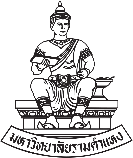 แบบประเมินเพื่อแต่งตั้งบุคคลให้ดำรงตำแหน่งสูงขึ้นตำแหน่งประเภทผู้บริหาร	  ตำแหน่งผู้อำนวยการสำนักงานอธิการบดีหรือเทียบเท่า	  ตำแหน่งผู้อำนวยการกองหรือเทียบเท่า ส่วนที่ ๑ ข้อมูลเบื้องต้นของผู้ขอรับการประเมิน (ผู้ขอรับการประเมินเป็นผู้กรอก)๑. ชื่อ						นามสกุล					๒. ตำแหน่ง				ระดับ				เลขที่ตำแหน่ง		๓. สังกัด (งาน/ฝ่าย)										 (คณะ/สำนัก/สถาบัน/กอง)									๔. อัตราเงินเดือนปัจจุบัน				บาท (ปีงบประมาณ พ.ศ. 			)๕. ขอรับการประเมินเพื่อแต่งตั้งให้ดำรงตำแหน่ง				เลขที่ตำแหน่ง		สังกัด (คณะ/สำนัก/สถาบัน/กอง)								๖. เกิดวันที่		เดือน			 		 พ.ศ. 				 ๗. เริ่มรับราชการเมื่อวันที่		เดือน					 ปี พ.ศ. 		  ๘. ประวัติการศึกษา (เรียงจากวุฒิการศึกษาสูงสุดตามลำดับ)               คุณวุฒิ                       สาขา      ปี พ.ศ. ที่สำเร็จการศึกษา สถาบันการศึกษา/ประเทศ๙. ประวัติการฝึกอบรมหรือดูงาน      วัน เดือน ปี        ระยะเวลา    รายการฝึกอบรม/ดูงาน      สถานที่                จัดโดยส่วนที่ ๑ ข้อมูลเบื้องต้นของผู้ขอรับการประเมิน (ต่อ) ๑๐. ประวัติการรับราชการ (จากเริ่มรับราชการจนถึงปัจจุบัน/การโยกย้ายตำแหน่ง ซึ่งรวมถึงการทำงานอื่น ๆ ที่เป็น ประโยชน์ต่อราชการ         วัน/เดือน/ปี                     ตำแหน่ง                  อัตราเงินเดือน             สังกัด(ให้ระบุหน้าที่ความรับผิดชอบและลักษณะงานที่ปฏิบัติโดยย่อระหว่างที่ดำรงตำแหน่งเดิม)๑๑. ประสบการณ์พิเศษในการทำงานส่วนที่ ๒ หน้าที่ความรับผิดชอบของตำแหน่งในปัจจุบัน๑. หน้าที่ความรับผิดชอบตามที่ปรากฏในโครงสร้าง๒. หน้าที่ความรับผิดชอบที่ได้รับมอบหมายอื่น ๆขอรับรองว่าข้อความดังกล่าวข้างต้นเป็นความจริงทุกประการ(ลงชื่อ) 					ผู้ขอรับการประเมิน(					)ตำแหน่ง 					วันที่ 		/ 		/ 		ส่วนที่ ๓ คำรับรองการขอรับการประเมินและความเห็นของผู้บังคับบัญชา๑. คำรับรองและความเห็นของผู้บังคับบัญชาชั้นต้น(ลงชื่อ) 					ผู้บังคับบัญชาชั้นต้น(					)ตำแหน่ง 					วันที่ 		/ 		/ 		๒. คำรับรองและความเห็นของผู้บังคับบัญชาเหนือขึ้นไปอีกชั้นหนึ่ง(ลงชื่อ) 					ผู้บังคับบัญชาเหนือขึ้นไปอีกชั้นหนึ่ง(					)ตำแหน่ง 					วันที่ 		/ 		/ 		